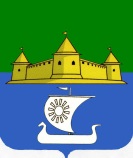 МУНИЦИПАЛЬНОЕ ОБРАЗОВАНИЕ«МОРОЗОВСКОЕ ГОРОДСКОЕ ПОСЕЛЕНИЕ  ВСЕВОЛОЖСКОГО МУНИЦИПАЛЬНОГО РАЙОНА ЛЕНИНГРАДСКОЙ ОБЛАСТИ»СОВЕТ ДЕПУТАТОВП О С Т А Н О В Л Е Н И Еот 23 июня 2017 года № 21	В соответствии с Положением о присвоении премии Главы муниципального образования за активное участие в общественной жизни муниципального образования «Морозовское городское поселение», утвержденное постановлением Совета депутатов от 28.03.2011 № 12 (с изменениями) Совет депутатовПОСТАНОВЛЯЕТ:	1. Присудить премию Главы муниципального образования за активное участие в общественной жизни муниципального образования «Морозовское городское поселение Всеволожского муниципального района Ленинградской области» Голдасову Андрею Андреевичу, директору ООО «Сабина», в размере 10 000 руб.Глава муниципального образования						Л.Х.ХайдуковаО присуждении премии Главы муниципального образовании за активное участие в общественной жизни муниципального образования «Морозовское городское поселение»